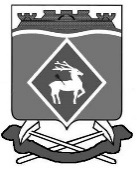 РОССИЙСКАЯ  ФЕДЕРАЦИЯРОСТОВСКАЯ ОБЛАСТЬМУНИЦИПАЛЬНОЕ ОБРАЗОВАНИЕ «БЕЛОКАЛИТВИНСКИЙ РАЙОН»АДМИНИСТРАЦИЯ БЕЛОКАЛИТВИНСКОГО РАЙОНА ПОСТАНОВЛЕНИЕ06.11.2018			                     № 1867                           г.  Белая КалитваО создании комиссии по обеспечению градостроительной деятельности на территории Белокалитвинского районаВ соответствии со статьями 9, 19, 20, 21, 23, 24, 25, 26, 28, 29.1, 29.2, 29.4, 41, 42, 43, 45, 46 Градостроительного кодекса Российской Федерации,  ПОСТАНОВЛЯЮ:1. Создать комиссию по обеспечению градостроительной деятельности на территории Белокалитвинского района согласно приложению № 1 к настоящему постановлению. 2. Утвердить Положение о комиссии по обеспечению градостроительной деятельности согласно приложению № 2 к настоящему постановлению. 3. Признать утратившим силу постановления Администрации Белокалитвинского района от 13.02.2017 № 202 «О создании комиссии по подготовке и утверждению местных нормативов градостроительного проектирования, генеральных планов и документации по планировке территории сельских поселений, входящих в состав Белокалитвинского района» и от 05.06.2017 № 545 «О внесении изменений в постановление Администрации Белокалитвинского района от 13.02.2017 № 202».4. Настоящее постановление вступает в силу после его официального опубликования.5. Контроль за исполнением настоящего постановления возложить на заместителя главы Администрации Белокалитвинского района по строительству, промышленности, транспорту, связи В.М. Дохнова.Глава Администрации  района					О.А. МельниковаВерно:Управляющий   делами								Л.Г. ВасиленкоПриложение № 1к постановлению АдминистрацииБелокалитвинского районаот 06. 11.2018 № 1867Состав комиссии
по подготовке обеспечению градостроительной деятельностиУправляющий делами                                                          	Л.Г. ВасиленкоПриложение № 2к постановлению АдминистрацииБелокалитвинского районаот 06. 11.2018 № 1867Положениео комиссии по обеспечению градостроительной деятельности на территории Белокалитвинского района1. Общие положения1.1. Комиссия по обеспечению градостроительной деятельности на территории Белокалитвинского района (далее – Комиссия) создается постановлением Администрации Белокалитвинского района.1.2. В своей деятельности Комиссия руководствуется законодательством Российской Федерации, субъекта Российской Федерации, нормативными правовыми актами органов местного самоуправления, а также настоящим Положением.1.3. Комиссия осуществляет свою деятельность во взаимодействии с органами государственной власти, структурными подразделениями, отраслевыми (функциональными) органами Администрации Белокалитвинского района, муниципальными предприятиями, учреждениями, а также заинтересованными юридическими и физическими лицами.2. Задачи и функции Комиссии2.1. Комиссия создается в целях обеспечения проведения публичных слушаний, анализа, проверки и подготовки к утверждению документации территориального планирования, местных нормативов градостроительного проектирования, генеральных планов и документации по планировке территории городских (в случаи передачи полномочий) и сельских поселений, входящих в состав Белокалитвинского района.2.2. Для выполнения возложенных задач Комиссия имеет право:2.2.1. Запрашивать документы, материалы, необходимые для подготовки, согласования и утверждения документации территориального планирования, местных нормативов градостроительного проектирования, генеральных планов и документации по планировке территории;2.2.2. Вносить предложения, связанные с выполнением задач по вопросам подготовки, согласования и утверждения документации территориального планирования, местных нормативов градостроительного проектирования, генеральных планов и документации по планировке территории сельских поселений, входящих в состав Белокалитвинского района;2.2.2. Информировать жителей населенных пунктов, входящих в состав Белокалитвинского района о разработке, утверждении и внесении изменений в документацию территориального планирования, местные нормативы градостроительного проектирования, генеральные планы и документацию по планировке территории;2.2.3. Подготавливать заключение по итогам публичных слушаний по выносимым на обсуждение вопросам;2.2.3. Осуществлять иные права, связанные с вопросами согласования и утверждения документации территориального планирования, местных нормативов градостроительного проектирования, генеральных планов и документации по планировке территории.2.3. Комиссия принимает решения по вопросам:2.3.1. Необходимости проведения дополнительных мероприятий для согласования и утверждения документации территориального планирования, местных нормативов градостроительного проектирования, генеральных планов и документации по планировке территории;2.3.2. Принятия или отклонения предложений по согласованию и утверждению документации территориального планирования, местных нормативов градостроительного проектирования, генеральных планов и документации по планировке территории, поступивших в Комиссию от заинтересованных лиц;2.3.3. Проведение публичных слушаний, в целях соблюдения права человека на благоприятные условия жизнедеятельности, прав и законных интересов, обеспечение участия граждан и их объединений в осуществлении градостроительной деятельности, обеспечение свободы такого участия:2.3.3.1. Ознакомление участников публичных слушаний и заинтересованных лиц с материалами, выносимыми на публичное обсуждение;2.3.3.2. Проведение мероприятий по организации публичных слушаний;2.3.3.3. Ведение протоколов при проведении мероприятий, заседаний и публичных (общественных) слушаний;2.3.3.4. Обеспечение сбора, обработки и анализа информации, полученной в процессе публичного (общественного) слушания в порядке учета предложений и участия граждан по выносимым на публичное обсуждение вопросам для целей подготовки заключения о результатах публичного слушания; 2.3.3.5. Иные предусмотренные законом и правовыми актами органов местного самоуправления функции, связанные с подготовкой и проведением публичных слушаний.2.3.4. Подготовка предложений по внесению изменений в документацию территориального планирования, местные нормативы градостроительного проектирования, генеральные планы и документацию по планировке территории по результату рассмотрения проектов в структурных подразделениях, отраслевых (функциональных) органах Администрации Белокалитвинского района и сельских поселений в порядке проведения публичных слушаний;2.3.5. Представления проектов документации территориального планирования, местных нормативов градостроительного проектирования, генеральных планов и документации по планировке территории сельских поселений с приложением протоколов публичных слушаний и заключения о результатах публичных слушаний для направления указанных проектов в представительный орган местного самоуправления;2.3.6. Проведение необходимых согласований с уполномоченными и заинтересованными органами власти;2.3.7. По иным вопросам, возникающим в процессе согласования и утверждения документации территориального планирования, местных нормативов градостроительного проектирования, генеральных планов и документации по планировке территории;2.4. Комиссия вправе принимать решения в соответствии с порядком и сроками проведения работ по вопросам:2.4.1. Утверждения соответствующего задания на выполнение работ;2.4.2. Назначения ответственного за выполнение задания лица;2.4.3. Подведения итогов по выполнению работ (этапов работ);2.4.4. О форме, теме и содержании планируемого мероприятия публичных слушаний;2.4.5. Принятия или отклонения предложений и замечаний, поступивших в Комиссию от заинтересованных лиц;2.4.6. Внесения изменений в рассматриваемые материалы по результатам публичных слушаний;2.4.7. Представления материалов с приложением протокола публичного слушания и заключения о результатах публичного слушания;2.4.8. По иным вопросам, возникающим в процессе подготовки, согласования и утверждения вопросов, находящимся к компетенции Комиссии.3. Состав и порядок работы Комиссии3.1. Состав Комиссии утверждается постановлением Администрации Белокалитвинского района.3.2. Председатель Комиссии, а в его отсутствие заместитель председателя Комиссии, руководит деятельностью Комиссии, председательствует на заседаниях, организует публичные слушания и работу Комиссии, осуществляет общий контроль за реализацией принятых Комиссией решений.3.3. Периодичность заседаний Комиссии определяется председателем или его заместителем в рабочем порядке по мере необходимости принятия оперативного решения по вопросам, находящимся в компетенции Комиссии.  3.4. Повестка заседания Комиссии утверждается председателем или его заместителем и доводится до сведения членов Комиссии в оперативном порядке. Члены Комиссии уведомляются о месте, дате и времени проведения заседания Комиссии телефонограммой не позднее, чем за три дня до назначенной даты.3.5. Комиссия вправе принимать решение, если на ее заседании присутствует не менее двух третей от общего числа членов Комиссии.3.6. На заседания Комиссии могут приглашаться представители органов государственной власти, органов местного самоуправления, общественных объединений, иных организаций, предприятий и учреждений, юридические и физические лица и их представители. 3.7. Комиссия принимает решение по рассматриваемому вопросу путем открытого голосования. Решение Комиссии принимается простым большинством голосов при наличии кворума не менее двух третей от общего числа членов Комиссии. Член Комиссии, не согласившийся с принятым решением, имеет право в письменном виде изложить свое особое мнение.3.9. Подготовку материалов и доклад для рассмотрения на заседании Комиссии осуществляют ответственное лицо, назначенное согласно подпункта 2.4.2 настоящего Положения.3.10. Решение Комиссии оформляется протоколом, который подписывается председательствующим и секретарем. В необходимых случаях оформляются и заверяются в установленном порядке выписки из протокола заседания Комиссии;3.11. Решения, принятые Комиссией в пределах ее компетенции, являются обязательными для всех участников мероприятия по рассматриваемому вопросу.3.12. Результаты публичных слушаний оформляются заключением о результатах публичных слушаний и подлежат опубликованию в средствах массовой информации.3.13. Протоколы заседаний комиссии по рассматриваемым вопросам и протоколы программных мероприятий публичных слушаний приобщаются к заключению о результатах публичных слушаний, брошюруются в папки и хранятся в архиве Белокалитвинского района.3.14. По мере необходимости Комиссия информирует главу Администрации Белокалитвинского района о ходе выполнения работ по рассматриваемому вопросу.Управляющий делами                                                          	Л.Г. ВасиленкоДохнов Владимир Михайловичзаместитель главы Администрации Белокалитвинского района по строительству, промышленности, транспорту, связи, председательСтарцев Илья Александровичглавный архитектор Белокалитвинского района, заместитель председателяСлободяник Татьяна Вячеславовнаведущий специалист отдела архитектуры Администрации Белокалитвинского района, секретарь комиссииЧлены комиссии:Члены комиссии:Устименко Дмитрий Юрьевичпервый заместитель главы Администрации Белокалитвинского района по экономическому развитию, инвестиционной политике и местному самоуправлениюАвдеенко Андрей Петровичначальник отдела сельского хозяйства, продовольствия и защиты окружающей средыЯцкова Татьяна  Вячеславнаначальник отдела культуры Администрации Белокалитвинского районаСевостьянов Сергей Анатольевичпредседатель комитета по управлению имуществом Администрации Белокалитвинского района Тимошенко Николай Анатольевичзаместитель главы Администрации Белокалитвинского района по вопросам казачества, спорту, молодежи и делам ГО и ЧСКожанов Михаил Сергеевичначальник отдела строительства, промышленности, транспорта, связи Администрации Белокалитвинского районаНиколенко Александр Николаевичначальник территориального отдела Управления Роспотребнадзора в г.Белая Калитва, Белокалитвинском, Тацинском, Морозовском, Милютинском, Обливском и Советском районах (по согласованию)БелоконевВладимир ПавловичГлава Администрации Богураевского сельского поселения (по согласованию)Снисаренко Ольга ПавловнаГлава Администрации Горняцкого сельского поселения (по согласованию)Полупанов Алексей АлександровичГлава Администрации Грушево-Дубовского сельского поселения (по согласованию)Сулименко Юрий ИвановичГлава Администрации Ильинского сельского поселения (по согласованию)Киреев Сергей  ИвановичГлава Администрации Коксовского сельского поселения (по согласованию)Быкадоров Федор ГеоргиевичГлава Администрации Краснодонецкого сельского поселения (по согласованию)Герасименко Ирина НиколаевнаГлава Администрации Литвиновского сельского поселения (по согласованию)Кнурев Андрей  МихайловичГлава Администрации Нижнепоповского сельского поселения (по согласованию)Голубов Владимир ГригорьевичГлава Администрации Рудаковского сельского поселения (по согласованию)Холоднякова           Татьяна ГеоргиевнаГлава Администрации Синегорского сельского поселения (по согласованию).